PROF. DR./DOÇ. DR./DR. ÖĞRETİM ÜYESİ …………………………..PROF. DR./DOÇ. DR./DR. ÖĞRETİM ÜYESİ …………………………..PROF. DR./DOÇ. DR./DR. ÖĞRETİM ÜYESİ …………………………..PROF. DR./DOÇ. DR./DR. ÖĞRETİM ÜYESİ …………………………..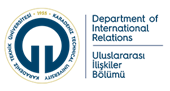 202…-202… / GÜZ/BAHAR YARIYILI202…-202… / GÜZ/BAHAR YARIYILI202…-202… / GÜZ/BAHAR YARIYILI202…-202… / GÜZ/BAHAR YARIYILI202…-202… / GÜZ/BAHAR YARIYILI202…-202… / GÜZ/BAHAR YARIYILI202…-202… / GÜZ/BAHAR YARIYILIPazartesiSalıÇarşambaÇarşambaPerşembeCuma8-99-1010-1111-1212-1313-1414-1515-1616-17ÖĞRENCİ GÖRÜŞME SAATİ :ÖĞRENCİ GÖRÜŞME SAATİ :ÖĞRENCİ GÖRÜŞME SAATİ :ÖĞRENCİ GÖRÜŞME SAATİ :ÖĞRENCİ GÖRÜŞME SAATİ :ÖĞRENCİ GÖRÜŞME SAATİ :ÖĞRENCİ GÖRÜŞME SAATİ :E-POSTA ADRESİ                      :  @ktu.edu.trE-POSTA ADRESİ                      :  @ktu.edu.trE-POSTA ADRESİ                      :  @ktu.edu.trE-POSTA ADRESİ                      :  @ktu.edu.trE-POSTA ADRESİ                      :  @ktu.edu.trE-POSTA ADRESİ                      :  @ktu.edu.trE-POSTA ADRESİ                      :  @ktu.edu.tr